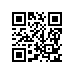 О составе апелляционной комиссии по проведению апелляций по результатам государственной итоговой аттестации студентов образовательной программы «Менеджмент в ритейле» факультета бизнеса и менеджмента и секретаре апелляционной комиссииПРИКАЗЫВАЮ:Утвердить апелляционную комиссию (далее – АК) по проведению апелляций по результатам государственной итоговой аттестации студентов 2 курса образовательной программы магистратуры «Менеджмент в ритейле», направления подготовки 38.04.02 «Менеджмент», факультета бизнеса и менеджмента, очной формы обучения в следующем составе:Председатель АК – Рожков К.Л., д.э.н., профессор,Члены АК:- Казаков С.П., д.э.н., доцент,- Галицкий Е.Б., к.э.н., доцент-  Поротникова Н.А., к.э.н., доцентСекретарь АК – Чернышева Л.Н., специалист по учебно-методической работе 2 кат.Первый проректор                                                                                              В.В. Радаев								                    